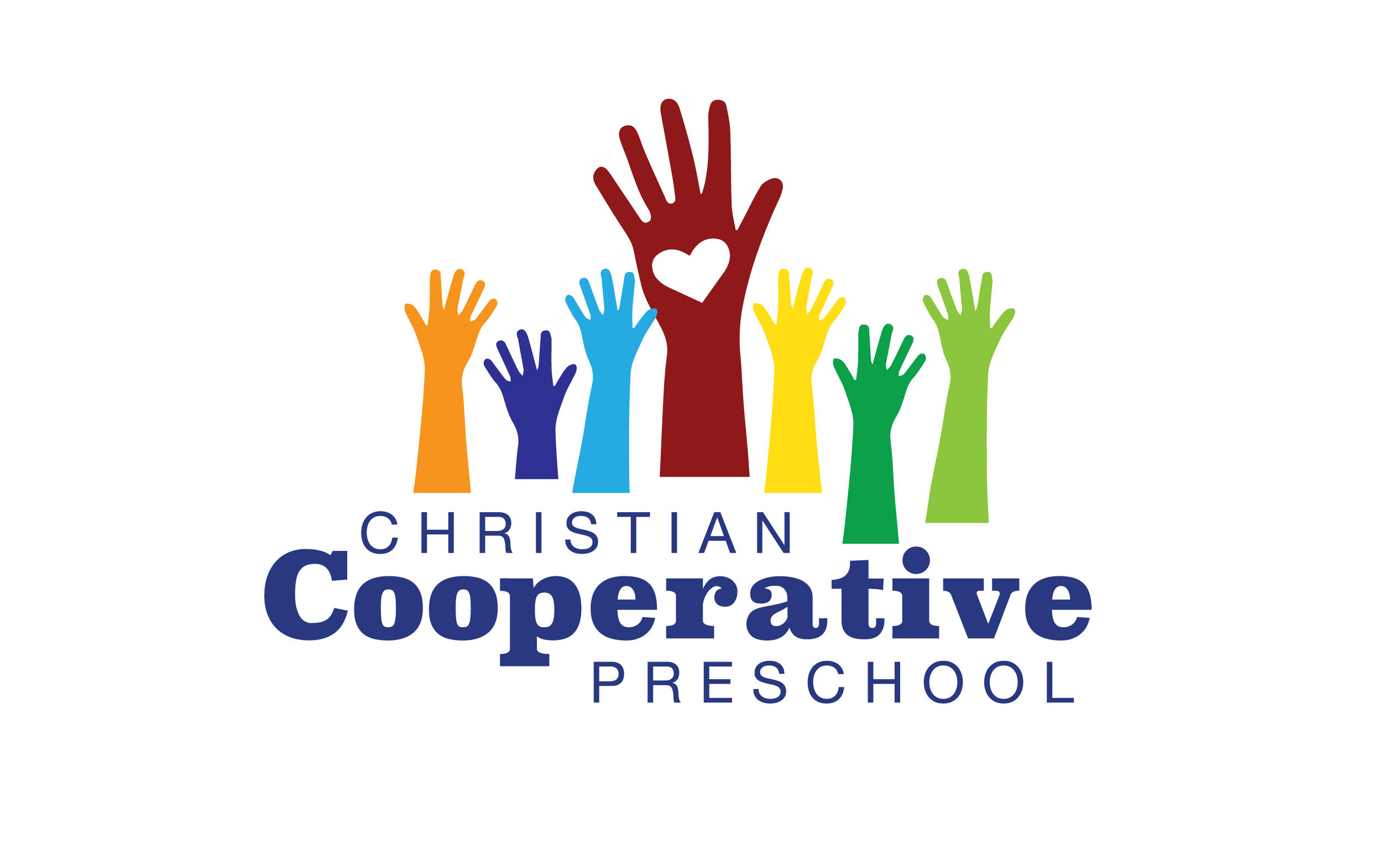 ENROLLMENT FORMPlease complete both sides of this form and include your nonrefundable registration fee.	Enrollment for_____________________school year.	 	First Day of Attendance_______________________________			(Leave Blank)               Please check if you are a member of First English Lutheran Church___________________________________________CHILD:Name (First, Mi, Last)_____________________________________________________________________Sex:  M________F________	Date of Birth (m/d/y)__________________________________________________Home Phone#____________________________	Address______________________________________________________________________________________________________________			       Street					       City			        ZipPARENTS OR GUARDIAN:	Name of Father_______________________________________________________Date of Birth_______________________________	Home Address_______________________________________________________________________________________________________         Street					       City			        ZipHome Phone________________________Cell Phone________________________Email Address____________________________Name of Business______________________________________________________Business Phone___________________________Business Address___________________________________________________________________________________________________Name of Mother_________________________________________________________Date of Birth___________________________Mother’s Maiden Name_____________________________________________________________________________________________Home Address_______________________________________________________________________________________________________         Street					       City			        ZipHome Phone________________________Cell Phone________________________Email Address____________________________Name of Business______________________________________________________Business Phone___________________________Business Address___________________________________________________________________________________________________CHILD’S PHYSICIAN:	Name____________________________________________________________________Phone #___________________________________	Address______________________________________________________________________________________________________________CHILD’S DENTIST:	Name____________________________________________________________________Phone #___________________________________	Address______________________________________________________________________________________________________________Please indicate which of the following classes you prefer:	__________Mon/Wed/Fri    (8:35-11:00 AM)      (3, 4 and 5 year olds)        (Child must be 3, 4, 5 by Sept. 1st)__________Tues/Thurs        (8:45-10:45 AM)      (3 year olds)		  (Child must be 3 by Sept, 1st)Please indicate areas in which you may be interested in helping at Christian Cooperative Preschool.Please call Christian Cooperative Preschool if you have any questions regarding any of the below options.	__________Bulletin Board Parent  				__________Laundry Parent (MWF Class)		__________Class Photographer/Compiler of Photo DVDs	  	__________Scrapbook Parent	__________Class Representative/Calling Parent			__________Special Projects Coordinator		__________Creative Door Display Parent				__________Special Projects Parent		__________Executive Board Member 		  (Reduced tuition for Board Members)				Has the child you are enrolling or any other child in your family previously attended Christian Cooperative Preschool?  	______________Yes		______________NoHow did you hear about Christian Cooperative Preschool?______________________________________________________________I hereby give my consent for emergency medical care or treatment to be used only if I cannot be reached immediately.	Signed_________________________________________________________________ Date________________________________________				(Parent or Guardian)I hereby give permission for my child to participate in all field trips and other activities.  I understand that if my child is under 4 years of age I must provide a car seat for my child for the field trips.  If my child is over 4 years of age, I understand that I must provide a booster seat for the field trips.	Signed_________________________________________________________________ Date________________________________________				(Parent or Guardian)Person to be notified in case of an emergency when parent/guardian cannot be reached:	Name_________________________________________________________________Phone #______________________________________	Address______________________________________________________________________________________________________________         Street					City			        Zip	Relationship to Child________________________________________________________________________________________________	Signed_________________________________________________________________ Date________________________________________				(Parent or Guardian)I have had an opportunity to review the policies of this preschool and a summary of the Wisconsin Rules for Licensing Child Care Centers.	Signed_________________________________________________________________ Date________________________________________				(Parent or Guardian)Child’s Ethnicity:  Please put a check mark by one of the following:________African American  ________American Indian  ________Asian Pacific Islander  ________Hispanic  ________White